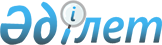 Об установлении публичного сервитута государственному учреждению "Управление энергетики и жилищно-коммунального хозяйства акимата Костанайской области"Постановление акимата Костанайского района Костанайской области от 17 февраля 2021 года № 108. Зарегистрировано Департаментом юстиции Костанайской области 17 февраля 2021 года № 9766
      В соответствии со статьями 17, 69 Земельного кодекса Республики Казахстан от 20 июня 2003 года, Законом Республики Казахстан от 23 января 2001 года "О местном государственном управлении и самоуправлении в Республике Казахстан" акимат Костанайского района ПОСТАНОВЛЯЕТ:
      1. Установить государственному учреждению "Управление энергетики и жилищно - коммунального хозяйства акимата Костанайской области" публичный сервитут на земельных участках общей площадью 2,5428 гектара, расположенных на территории Майкольского сельского округа Костанайского района, в целях прокладки и эксплуатации коммунальных, инженерных, электрических и других линий и сетей.
      2. Государственному учреждению "Отдел земельных отношений" акимата Костанайского района в установленном законодательством Республики Казахстан порядке обеспечить:
      1) государственную регистрацию настоящего постановления в территориальном органе юстиции;
      2) размещение настоящего постановления на интернет - ресурсе акимата Костанайского района после его официального опубликования.
      3. Контроль за исполнением настоящего постановления возложить на курирующего заместителя акима Костанайского района.
      4. Настоящее постановление вводится в действие по истечении десяти календарных после дня его первого официального опубликования.
					© 2012. РГП на ПХВ «Институт законодательства и правовой информации Республики Казахстан» Министерства юстиции Республики Казахстан
				
      Аким Костанайского района 

Ж. Таукенов
